 Autor: Andrea Tláskalová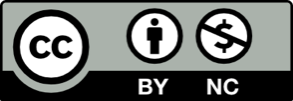 Toto dílo je licencováno pod licencí Creative Commons [CC BY-NC 4.0]. Licenční podmínky navštivte na adrese [https://creativecommons.org/choose/?lang=cs].  Video: Léto v lužním leseLéto v lužním lese – živočichovéSpoj tvrzení se správným názvem a fotografií živočicha (nápovědu můžeš najít ve videu):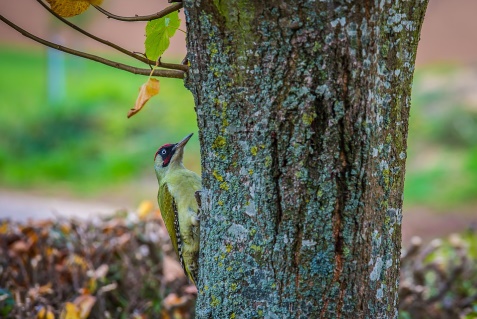 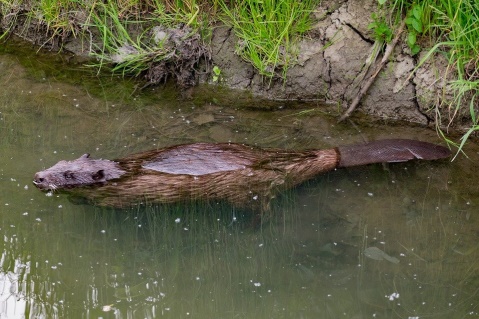 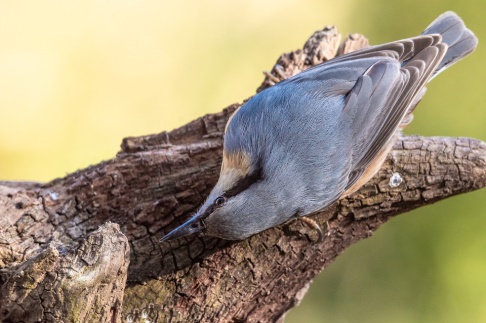           bobr                                    -       proti komárům se umí obalit blátem; má výborný čich, sluch, hmat           lejsek                                   -      dokáže chodit po zadních nohách a v předních přenášet například mláďata           žluna                                    -       vejce v dutině ukládá do kruhu a jedno je uprostřed           želva bahenní                   -     vyhledává stojaté vody, tůně, slepá ramena, kde přezimuje                      divoké prase                      -       stejně jako datel tluče zobákem do stromu a její jméno se lidem plete            brhlík                                  -      potravu hledá jako datel, ale umí šplhat i s hlavou dolů 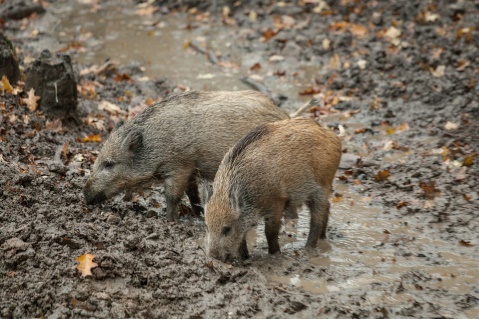 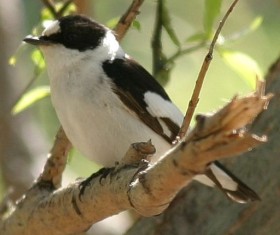 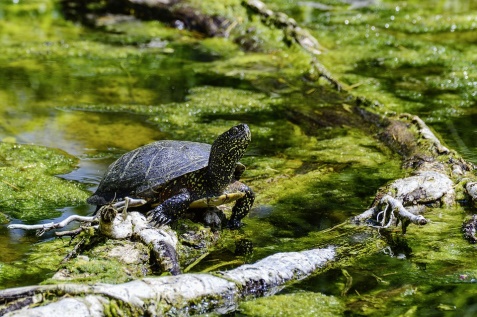 